PSET 12 (the last one!  Due start of class on 12.6.18)Individual Problem 1: Copy the standard block diagram for cascade control.  Derive the full cascade loop servo and regulatory transfer functions using block algebra.  Compare with what was presented in class.Individual Problem 2: Consider a SOPDT process with the following parameters: Kp = 1.2, Tau1 = 10, Tau2 = 7That is controlled by a PI controller with the following parameters: Kc = 1.7, TauI = 13.7(Assume all other transfer functions, such as Gm, Km, Kip, etc. are = 1).Model the effect of changing the SOPDT theta from 0 to 5min to a unit step input change.Over what theta value does the process become unstable?Implement the smith predictor transfer function with theta of 5 min.  How does this improve the response time (compare to (a)).Individual Problem 3: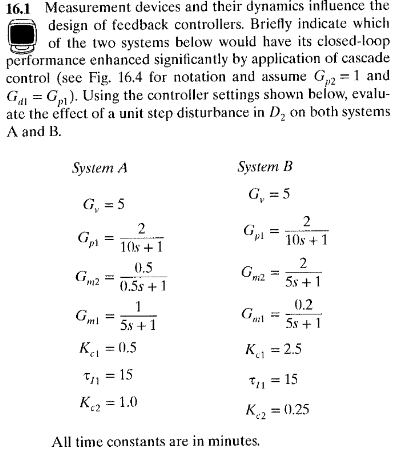 Group Problem 1 -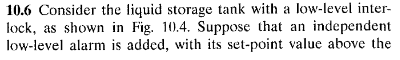 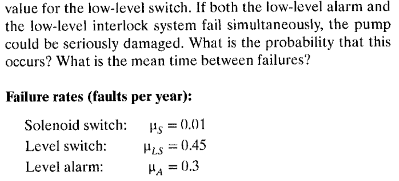 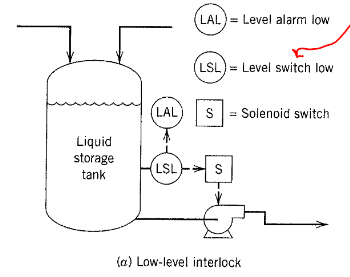 Group Problem 2 –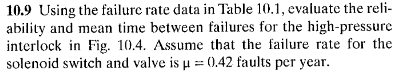 [Figures and tables on next page]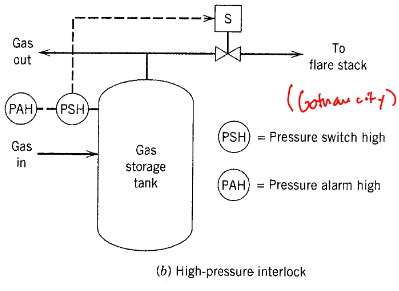 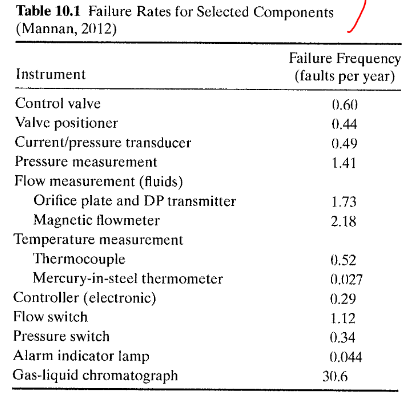 